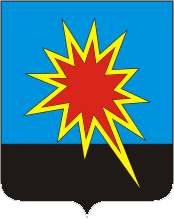 КЕМЕРОВСКАЯ ОБЛАСТЬ - КУЗБАССКАЛТАНСКИЙ ГОРОДСКОЙ ОКРУГАДМИНИСТРАЦИЯ КАЛТАНСКОГО ГОРОДСКОГО ОКРУГАПОСТАНОВЛЕНИЕОт 08.12.2022 г.       № 368 - пО резервировании земель и земельных участков для муниципальных нужд в кадастровом квартале 42:37:0103002В соответствии со статьями 56.1, 70.1 Земельного кодекса Российской Федерации, Постановлением Правительства Российской Федерации от 22 июля 2008 г. № 561 «О некоторых вопросах, связанных с резервированием земель для государственных или муниципальных нужд», Градостроительным кодексом Российской Федерации, Федеральным законом от 06.10.2003 №131-ФЗ «Об общих принципах организации местного самоуправления в Российской Федерации», Уставом Калтанского городского округа Кемеровской области-Кузбасса, Решения Совета народных депутатов Калтанского городского округа от 29.07.2020 №166-НПА «О внесении изменений в решение Совета народных депутатов Калтанского городского округа от 21.121.2012 №54-НПА «О корректировке Генерального плана муниципального образования «Калтанский городской округ»:Зарезервировать земли и земельные участки для муниципальных нужд сроком на три года, расположенные в границах резервируемых земель с кадастровым номером 42:37:0103002 г. Калтан, Калтанского городского округа, в соответствии с прилагаемым генеральным планом и схемой резервируемых земель и земельных участков.Установить ограничения прав собственников земельных участков, землепользователей, землевладельцев, арендаторов земельных участков на использование земельных участков, предусмотренные подпунктами 2 и 3 пункта 1 статьи 40 Земельного кодекса Российской Федерации, в соответствии со статьей 56.1. Земельного кодекса Российской Федерации, согласно перечню кадастровых номеров земельных участков, которые полностью или частично расположены в границах резервируемых земель, в том числе запрет на возведение жилых, производственных, культурно-бытовых и иных зданий, сооружений, проведение оросительных, осушительных, культуротехнических и других мелиоративных работ, строительство прудов и иных водных объектов.Определить местом ознакомления заинтересованных лиц с генеральным планом, схемой резервируемых земель и перечнем кадастровых номеров земельных участков, которые полностью или частично расположены в границах резервируемых земель, отдел архитектуры и градостроительства администрации Калтанского городского округа, установив время для ознакомления: вторник, четверг с 09.00 до 12.00 час, и с 13.00 до 16.00 час, начиная со дня, следующего за днем официального опубликования настоящего постановления.МАУ «Пресс-Центр г. Калтан» (Беспальчук В.Н.) опубликовать настоящее постановление в газете «Калтанский вестник».Отделу организационно и кадровой работы администрации Калтанского городского округа (Верещагина Т.А.) разместить настоящее постановление на официальном сайте администрации Калтанского городского округа в информационно-телекоммуникационной сети Интернет.Настоящее постановление вступает в силу с момента официального опубликования.Контроль исполнения настоящего постановления возложить на директора МКУ «Управление муниципальным имуществом Калтанского городского округа» Оборонову Е.Ф.И.о. главы Калтанскогогородского округа				                     Л.А. Шайхелисламова